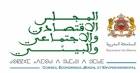 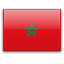 MarocDate d'entrée: July 2, 1999Membre de l'AICESISMembre de l'ILOConseil Économique, Social et EnvironnementalCurrently, the economic and social context accelerates the need to build an honest and constructive dialogue between the various actors and forces of the Moroccan society able to sharpen the collective understanding and identify solutions satisfactory for everyone.In this respect, the ESC is committed to organize all the subjects he treats, free and open forum discussions and to consider the trends that emerge.In this logic, and without waiting for a referral to the Government or the Parliament, the Council has already undertaken to study in depth some aspects affecting the national economic and social fabric.
 Note on Social Dialogue (July 2015) (91.56 Kb) TéléchargerContacts+212 6 61 74 74 82+212 5 38 01 03 50secretairegeneral@ces.ma / contact@ces.mawww.cese.ma1, corner of Al Michmich and Addalbout streets, Sector 10, Group 5, 10 100 Hay Riad Rabat-Morocco